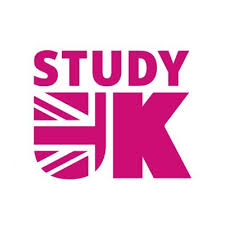 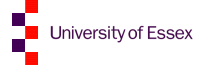 GREAT - Scholarship for a Sustainable FutureUniversity of Essex 2021-22Please send application by email to:GREATScholarships2021@essex.ac.uk using “GREAT - Scholarship for a Sustainable Future – [name of country] application” in the subject line.The deadline for the receipt of applications is 30 April 2021.Name and contact detailsResidency detailsFinancial supportPersonal statementDeclarationI understand that if I do not hold an offer of study for a course by the specified deadline or provide evidence of my residency as stated above, my application will not be submitted to the selection panel. I confirm that the above details are correct to the best of my knowledge. I acknowledge that if I am discovered to have made an untruthful statement then the University may withdraw any scholarship awarded. I agree that the decision of the awarding body is final.Please send by email to: GREATScholarships2021@essex.ac.uk using “GREAT scholarships for a Sustainable Future – [name of country] application” in the subject line.
The deadline for the receipt of applications is 30 April 2021.Title:  First Name:Surname: UCAS/ PG number: Course holding offer for (you must be holding an offer before making this scholarship application): Please TickCountry where you are permanently domiciled:EgyptTurkeyDescription of evidence provided with this application to prove the above (e.g. copy of passport):Give  details of any financial support you have already secured for this course:If you are successful in being awarded this scholarship, how do you propose to fund the remaining tuition fees, and your living expenses?In no more than 200 words per question, please respond to the three questions below  explaining how the scholarship will support your educational and career objectives and why you will be a valuable addition to the global community at the University of Essex:We are looking to support the brightest and best individuals who will actively contribute to the development of their home nation and drive a sustainable future. Please describe any special attributes or accomplishments that you think make you deserving of a GREAT -Scholarship for a Sustainable Future - University of Essex 2021-22?This could be any academic or extra-curricular achievements, your reasons for applying to the scholarship programme and why you want to study a subject related to climate change. [max. 200 words]We are looking for scholars who will be great ambassadors for the University of Essex. Please give an example of when you have recently contributed to your communityThis could be your School or University, where you live, or any other community you feel a part of.[max. 200 words]We would like to support students who have clear goals for their future. Please explain how studying your chosen programme at the University of Essex will help you to shape your plans after graduation?Explain what has attracted you to study at the University of Essex, as well as outlining your ultimate career goals.[max. 200 words]Signature:      Date: